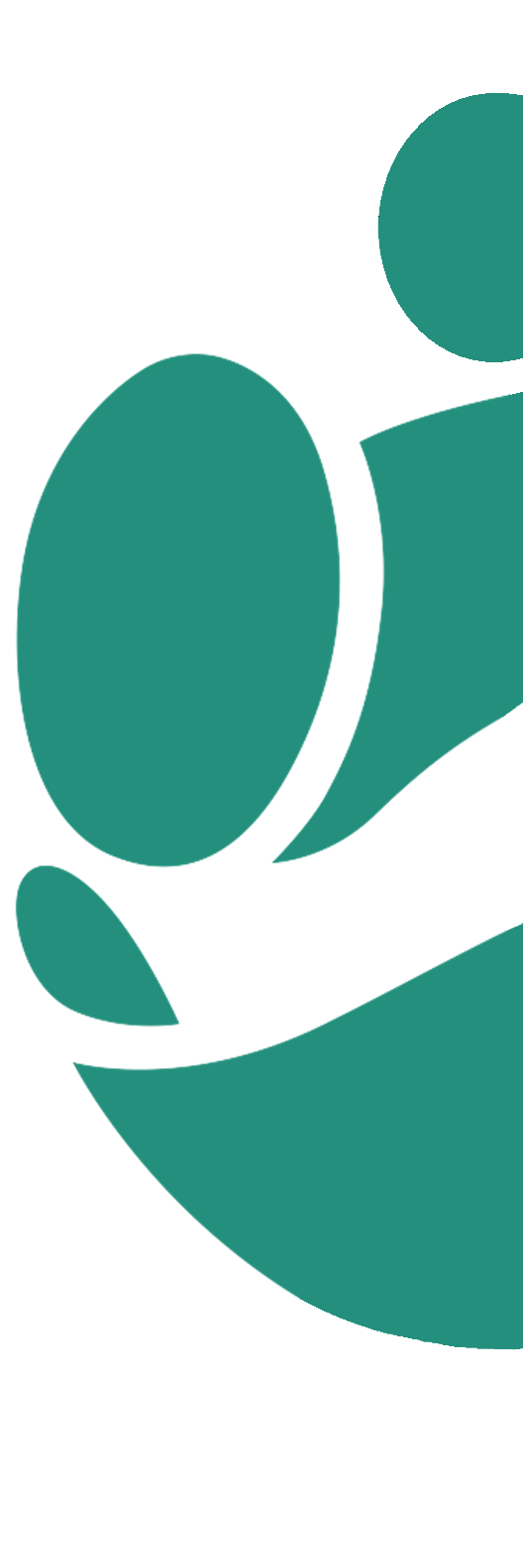 FMS User GuideSubmitting Financial Management Service (FMS) information through a Position Change, Hire or Internal Transfer Mass Instruction Request.Position Change MIR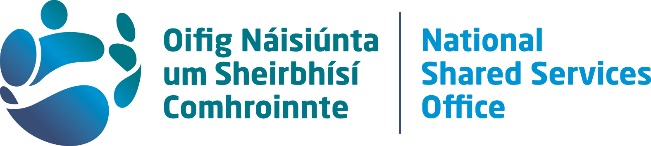 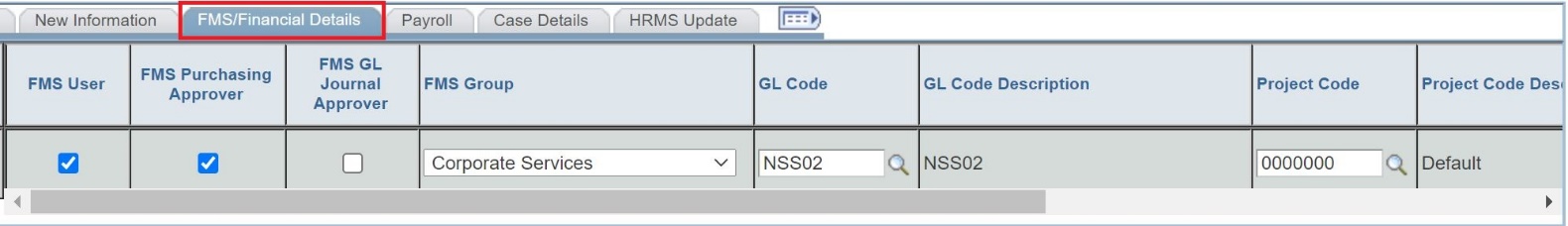 The Position Change MIR will be the primary location to change FMS/Financial Details.FMS/Financial details can be submitted as the only change in the MIR. There is no obligation to change position information in the same MIR. With the Position Change, the details in the ‘FMS/Financial Details’ tab is the current real-time information that the officer has in their position. All officers will have a GL Code and a Project Code in their position after the FMS Cutover has been completed. The ‘GL Code’ and ‘Project Code’ fields are mandatory. There must be a value present in these fields for the MIR to be submitted.If the ‘FMS User’ box is ticked, then the ‘FMS Group’ dropdown box become mandatory and a value must be selected.The ‘FMS Purchasing Approver’ and ‘FMS GL Approver’ tick boxes remain optional.Hire/Internal Transfer MIR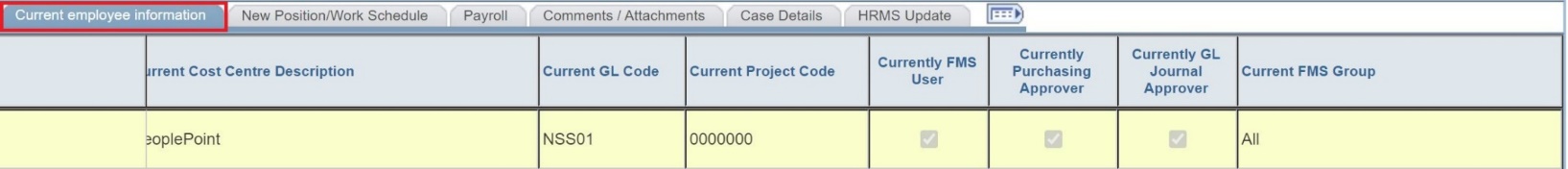 For a Hire/Internal Transfer, the current GL Code, Project Code and FMS User Information can be found in the Current Employee Information tab (above).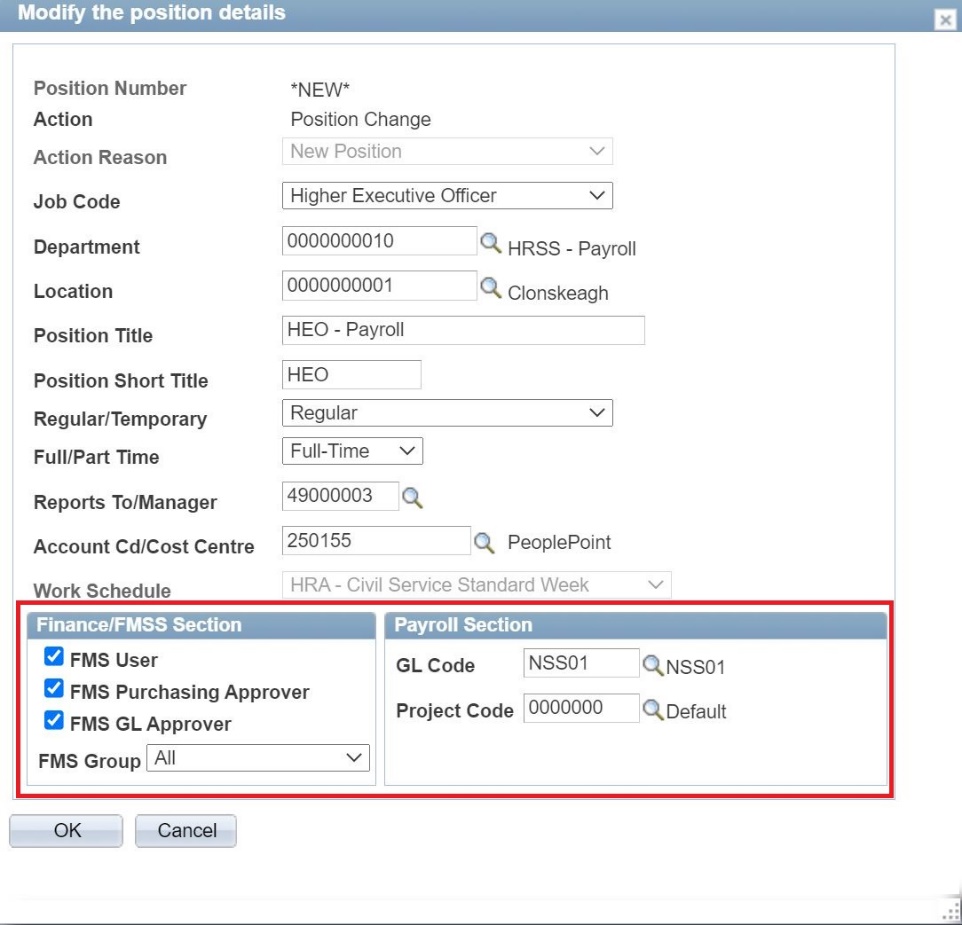 When assigning a new/vacant position number in a Hire/Internal Transfer, the bottom section of the pop-up box is now dedicated to altering the FMS/Financial Data.If the ‘FMS User’ box is ticked, then the ‘FMS Group’ dropdown box become mandatory and a value must be selected.The ‘FMS Purchasing Approver’ and ‘FMS GL Approver’ tick boxes remain optional.The ‘GL Code’ and ‘Project Code’ fields are mandatory. There must be a value present in these fields for the MIR to be submitted.Please be careful when selecting a vacant position as it may have FMS/Financial Data from its previous use. It is important that the fields are reviewed and the appropriate modifications are made.If FMS User information is not known at the time of MIR completion, please use the Position Change MIR to provide the officer with FMS User accessThis must only be done on or after the Hire/Internal Transfer effective date.